AufgabenformularStandardillustrierende Aufgaben veranschaulichen beispielhaft Standards für Lehrkräfte, Lernende und Eltern. Hinweis: Wünschenswert ist die Entwicklung von mehreren Aufgaben zu einer Kompetenz, die die Progression der Standards (A – H) abbilden.Aufgabe: In Gruppenarbeit: Arrangiert mit den vorhandenen Stühlen, Tischen und Gegenständen und euren Körpern Sitzordnungen, die wahlweise …den Besuch einer ranghohen Persönlichkeit,ein Treffen mit Freunden,eine Verhörsituation,eine selbst erfundene Situationvorbereiten. Macht die Unterschiede deutlich! Äußert euch dazu. LISUM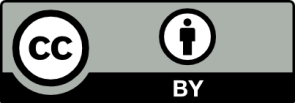 Erwartungshorizont:Die Schülerinnen und Schüler können im Umgang mit dem Schulmobiliar, Körper und Material (z. B. Kleidung, Stoffe, Licht) Stereotype wiedergeben. LISUMFachKunstKunstKunstKompetenzbereichGestaltenGestaltenGestaltenKompetenzÄsthetische Praktiken, Werkzeuge, Techniken und künstlerische Strategien anwendenÄsthetische Praktiken, Werkzeuge, Techniken und künstlerische Strategien anwendenÄsthetische Praktiken, Werkzeuge, Techniken und künstlerische Strategien anwendenNiveaustufe(n)D / ED / ED / EStandardDie Schülerinnen und Schüler können neue Werkzeuge, Techniken und Strategien, auch an außerschulischen Lernorten, allein oder gemeinsam mit anderen erproben und vergleichenDie Schülerinnen und Schüler können neue Werkzeuge, Techniken und Strategien, auch an außerschulischen Lernorten, allein oder gemeinsam mit anderen erproben und vergleichenDie Schülerinnen und Schüler können neue Werkzeuge, Techniken und Strategien, auch an außerschulischen Lernorten, allein oder gemeinsam mit anderen erproben und vergleichenggf. ThemenfeldKunstwerke, Architektur und Raum (z.B. Geltung, Macht und Repräsentation, Überhöhung und Verfremdung)Verfahren: Plastisches Gestalten, Inszenieren (z.B. Räume entdecken und erobern; die eigene Perspektive)Kunstwerke, Architektur und Raum (z.B. Geltung, Macht und Repräsentation, Überhöhung und Verfremdung)Verfahren: Plastisches Gestalten, Inszenieren (z.B. Räume entdecken und erobern; die eigene Perspektive)Kunstwerke, Architektur und Raum (z.B. Geltung, Macht und Repräsentation, Überhöhung und Verfremdung)Verfahren: Plastisches Gestalten, Inszenieren (z.B. Räume entdecken und erobern; die eigene Perspektive)ggf. Bezug Basiscurriculum (BC) oder übergreifenden Themen (ÜT)ÜT: Kulturelle Bildung, DemokratieerziehungBC: SprachbildungÜT: Kulturelle Bildung, DemokratieerziehungBC: SprachbildungÜT: Kulturelle Bildung, DemokratieerziehungBC: Sprachbildungggf. Standard BCDie Schülerinnen und Schüler können Beobachtungen wiedergeben.Die Schülerinnen und Schüler können Beobachtungen wiedergeben.Die Schülerinnen und Schüler können Beobachtungen wiedergeben.AufgabenformatAufgabenformatAufgabenformatAufgabenformatoffen	xoffen	xhalboffen	geschlossen	Erprobung im Unterricht:Erprobung im Unterricht:Erprobung im Unterricht:Erprobung im Unterricht:Datum Datum Jahrgangsstufe: Schulart: VerschlagwortungRepräsentation ,Hierarchie, Raum, InszenierungRepräsentation ,Hierarchie, Raum, InszenierungRepräsentation ,Hierarchie, Raum, Inszenierung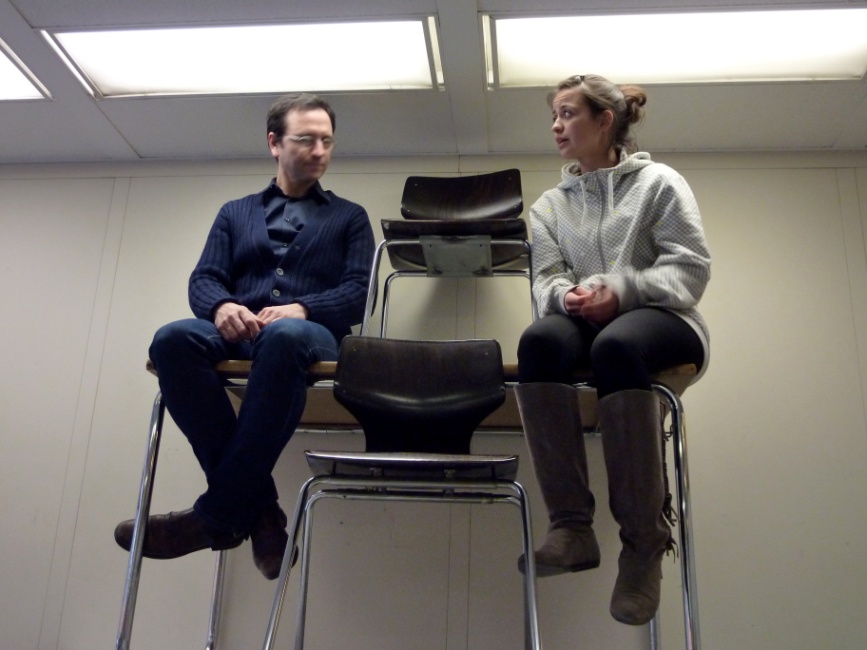 Foto aus Unterrichtssequenz, CC U. Rogg / S. Wachsmuth, 2009